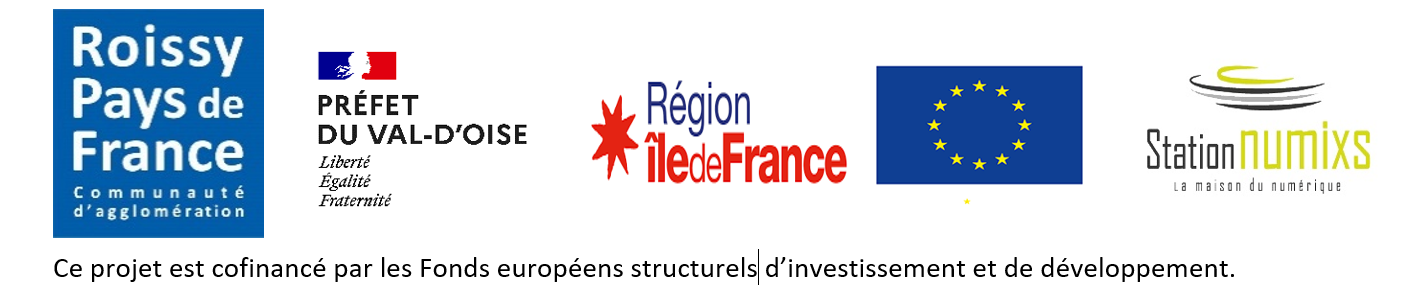 APPEL À PROJETS 
LANCEMENT DU RESEAU DES NUMIXS LABS, POINTS RELAIS DE LA STATION NUMIXSannée 20221.	Coordonnées du candidat et de la personne à contacter2.	L’activité du CandidatL’activité 2022 en chiffres :Objet de la structure :Domaine d’activité : Principales actions : Participez-vous à des réseaux d’échanges d’expériences ? Êtes-vous adhérents de réseaux nationaux, régionaux, départementaux ? Si oui lesquels : Êtes-vous accompagnés dans le cadre d’un DLA ? 3.	Présentation du projet et des actions  Afin de créer un maillage du territoire autour de la Station numixs, l’objectif est de créer un véritable écosystème et un réseau de structures engagées pour le développement économique et numérique du territoire. Pour cela, la communauté d’agglomération Roissy Pays de France lance un appel à projets afin de soutenir et renforcer les initiatives nouvelles ou existantes permettant de déployer les outils et services numériques innovants sur le territoire sous la bannière des numixs labs au profit des habitants de Roissy Pays de France.L’appel à projet a vocation à : contribuer au maillage territorial et à la création d’un écosystème numérique autour de la Station numixs ;cofinancer des actions relatives à l’entrepreneuriat innovant et à l’inclusion numérique ; appuyer la diversification et le développement de tiers- lieux et de services numériques existants, soutenir la création de nouveaux tiers lieux et de nouvelles activités. Motif de demande de soutien :		« L’action s’inscrit dans le domaine de l’entrepreneuriat innovant »	.		« L’action s’inscrit dans le domaine de l’inclusion numérique ».Périmètre géographique visé par le projet et les actions : Décrivez votre projet et vos actions en quelques lignes : Quels sont les objectifs du projet poursuivis ? De quelle manière répond-il aux besoins du territoire de la communauté d’agglomération Roissy Pays de France ? Quels sont les publics à qui s’adresse l’action ? Quels partenariats avez-vous mis en œuvre dans le cadre de ce projet ? 
Quelle est la nature de leur implication ? Quels sont les moyens humains et matériels nécessaires pour la mise en œuvre de votre projet ? Quelles sont vos perspectives à moyen et long terme pour ce projet ? Évaluation : indicateurs proposés au regard des objectifs ci-dessusSi vous remportez l’appel à projet, de quelle façon pensez-vous utiliser les fonds octroyés ? (Mise en œuvre de nouveaux projets, développement des actions existantes, investissements, communication, …)Entrepreneuriat numérique 	(répondre à l’ensemble des questions)En quoi votre projet s’inscrit dans ce domaine ?Quelles actions souhaitez-vous développer ?Quelle offre de service votre structure propose-t-elle dans ce domaine et quel développement ou création pourrait être proposé à travers l’aide mobilisée via cet AAP ? Ex. accompagnement des porteurs de projet/entreprises, artisans, commerçants, startups, services de l’idéation, services de pré-incubation, services d’accélération, service d’accompagnement à la fabrication numérique, création/développement d’un tiers lieu hybride, fablab, Open Lab, Living Lab, lieux de co-working, télétravail, programme d’accompagnement à la transition numérique de l’économie locale (appui aux commerces de proximité, artisans, acteurs de l’Economie sociale et solidaire, etc.Quels moyens techniques et humains sont-ils mis à disposition ?Inclusion numérique 	(répondre à l’ensemble des questions)En quoi votre projet s’inscrit dans ce domaine et œuvre en faveur de l’inclusion numérique ?En quoi votre projet participe à la réduction de la fracture numérique ?Quels moyens techniques et humains sont-ils mis à disposition ?En quoi l’aide de cet AAP vous permettra de développer l’offre proposée ? 
(nouveau service, développement d’un service existant, nouveau partenariat, expérimentation, nouveau besoin, quel partenariat, quelle est la place des bénéficiaires...) Utilité sociale, sociétale ou environnementale 	(répondre à l’ensemble des questions)En quoi votre projet a-t-il un fort impact social et/ou environnemental ?En quoi votre projet participe à la réduction des inégalités sociales ? 
(achat responsable, nouveau partenariat, expérimentation, nouveau besoin, place des bénéficiaires...) Viabilité économique du projet 	(Joindre le budget du projet ou de la structure)Votre projet est-il source de ventes de produits ou de services ? 
Si oui, pouvez-vous détailler ?Votre projet a-t-il créé ou vise-t-il à créer de l’emploi ? 
(Réponse attendue pour la catégorie « Démarrage et développement d’activités ESS proposées suite à la crise sanitaire »)Quels sont les partenaires de votre projet ?Si la structure rencontre des difficultés financières (trésorerie), 
quelles sont les adaptations envisagées permettant la pérennisation des activités ? 
(Réponse attendue pour la catégorie « Consolidation suite aux difficultés dues à la crise sanitaire ») Par quel biais avez-vous eu connaissance de l’appel à projets ?	Presse	Internet	Bouche à Oreilles	Roissy Pays de France
	Commune, 
précisez	xx	Structures d’accompagnement, 
précisez	xx	Autres, 
précisez	xxEngagement (obligatoire)	Je reconnais avoir pris connaissance et accepte le règlement de l’appel à projets « Lancement du réseau des numixs Labs – points relais de la Station numixs – année 2022 ». SignatureNom Prénom 
Fonction du signataireAPPEL À PROJETS 
LANCEMENT DU RESEAU DES NUMIXS LABS, POINTS RELAIS DE LA STATION NUMIXS - année 2022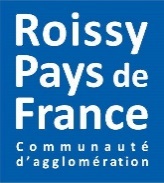 Il n’y a pas de formules de calcul automatique dans ce tableau ; Veuillez vérifier manuellement vos totaux et sous-totaux.DOSSIER DE CANDIDATURE : Présentation du candidat et de l’actionStructure candidate :  NOM et Prénom du•des porteur•s de projet :Adresse :Téléphone : Mél :Site internet de la structure : Année de création : Statut juridique :N° de SIRET (le cas échéant) :  (NOM Prénom, Fonction, Tél et Mél)  Président :Directeur : Autres : Nombre d’adhérents :Nombre de bénévoles :en équivalent temps plein   Nombre de salariés :dont emplois aidés :Total des produits : €Total des charges : €Montant demandé (préciser s’il s’agit des dépenses d’investissement et/ou de fonctionnement)
dans le cadre de cet AAP :                                                                  €Intitulé du projet faisant l’objet de cet AAP :Fait à :xxxLe :xxxDOSSIER DE CANDIDATURE : Budget prévisionnel du projet ou de la structureDEPENSESRECETTES60 –	Achats70 –	Vente de produits finis, prestations de services, marchandises61 –	Services extérieurs74 –	Subventions d’exploitationSous-traitance généraleÉtat : précisez le(s) ministère(s)Formation des bénévolesLocationsTravaux d’entretien et de réparationPrimes d’assurancesDocumentation / Etudes et RecherchesAutres (précisez) : 62 –	Autres services extérieursFonds européens :Déplacements / TransportsMissions / RéceptionsFrais postaux / TéléphoneCollectivités (Région, CD, Ville, EPCI) :Honoraires / Rémunérations d’intermédiairesRégion IDFAutres (précisez) : CD 95CD 7763 –	Impôts et taxesVille Taxes sur salairesVille Autres impôts et taxesVille 64 –	Frais de personnelVille Salaires brutsAutres (précisez) : AAP 2022CA Roissy Pays de France Charges socialesAutres frais de personnelOrganismes semi-publics 65 –	Autres charges de gestion couranteLicences66 –	Charges financièresSubventions privées Intérêts des empruntsEntreprise (sponsoring)Autres charges financièresEntreprise (mécénat)67 –	Charges exceptionnelles75 –	Autres produits de gestion couranteCréances irrécouvrablesProduits (dons)Charges sur exercices antérieursProduits (cotisations)Autres charges exceptionnelles68 –	Dotations 76 –	Produits financiersDotations aux amortissements77 –	Produits exceptionnelsDotations aux provisions78 –	Reprises sur amortissements et provisions69 –	Impôts sur les bénéfices79 –	Transfert de chargesTotal DEPENSESTotal RECETTES86 –	Emplois des contributions volontaires en nature87 –	Contributions volontaires en natureSecours en naturePrestation en natureMise à disposition gratuite de biens et prestationsDon en naturePersonnel bénévoleBénévolatTOTAL GENERALTOTAL GENERAL